LOYOLA COLLEGE (AUTONOMOUS), CHENNAI – 600 034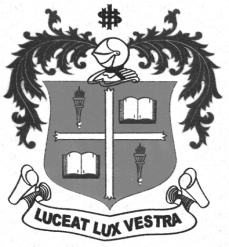 B.Sc. DEGREE EXAMINATION – PHYSICSFIRST SEMESTER – NOVEMBER 2012MT 1100 - MATHEMATICS FOR PHYSICS                 Date : 03/11/2012 	Dept. No.	        Max. : 100 Marks                 Time : 1:00 - 4:00 	                                             SECTION A  ANSWER ALL THE QUESTIONS:                                                                                         (10x2 =20)Find the nth derivative of. Write down the formula for subtangent and subnormal. Prove that  . Find the rank of the matrix.Show that  .State the formula for Laplace transformation of a periodic function.Write down the expansion for.If Show that What is the chance that a leap year selected at random will contain 53 Sundays? Define Binomial distribution.SECTION BANSWER ANY FIVE QUESTONS:                                                                               (5x8 =40)Find the angle of intersection of cardioids and.Find the minimum and maximum value of the function.Find the sum to infinity series. Show that the system of equations are consistent and solve them. Find the L(f(t)) if  Find a)   b) . Prove that cos8θ = 1- 32sin2 θ + 160sin4 θ-256sin6 θ+128 sin8 θ. Find the moment generating function for the Poisson distribution and hence find its  mean and variance.SECTION CANSWER ANY TWO QUESTIONS:                                                                                  (2x20 = 40)a) If then Prove that. b) Find the nth derivative of.					(10+10)If  thena) Find the characteristic value and characteristic vector of the matrix.b) Verify Cayley Hamilton Theorem and find A-1. 				(10+10)a) Express cos5θ sin3θ in terms of sines of multiples of θ.b) Separate into real and imaginary parts of tan-1(α+iβ). 			(10+10)a) Solve with  using Laplace transform.b) An urn contains 6 white, 4 red and 9 black balls. If 3 balls are drawn at random, find the probability that: (i) two of the ball drawn is white; (ii) one is of each colour, (iii) none is red. 									 (14+6)***********